September 17-19, 2018Full Retreat Registration Fee: $245 One-Day/One-Night & Commuter Registration Fee: $145Register online at the Upstate New York Synod website: http://upstatenysynod.orgQuestions?The Rev. Gail Wollinggwolling@gmail.com   518-225-7537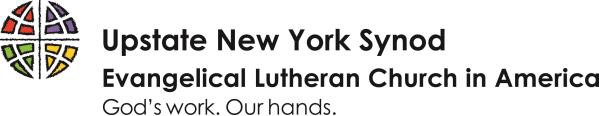 GroundedGrowingGivingGracedUPSTATE NEW YORK SYNOD ANNUALMINISTERIUM RETREATSEPTEMBER 17-19, 2018Notre Dame Retreat House Canandaigua, New York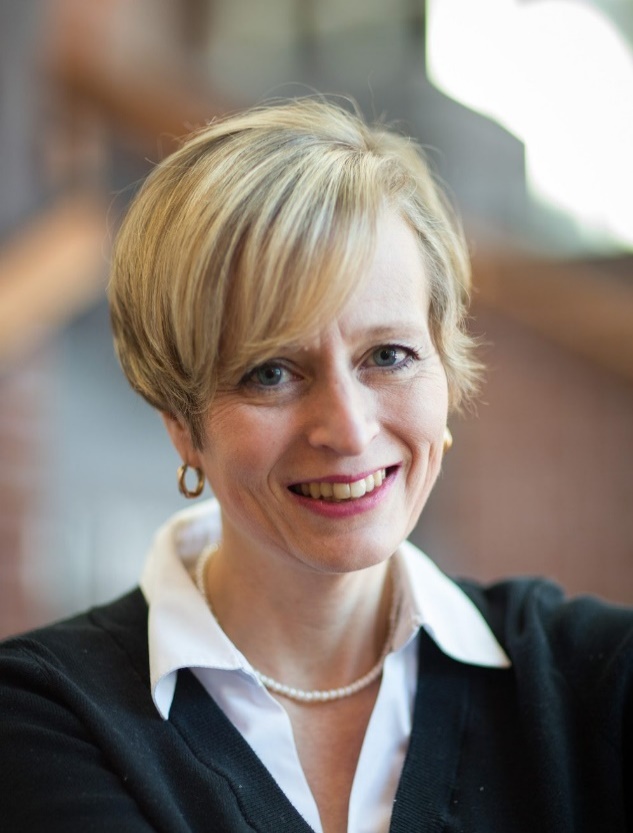 Preaching Across the Divide:  Wrestling with Difficult TopicsThe Rev. Dr. Angela ZimmannProfessor of HomileticsUnited Lutheran Seminary             Gettysburg, PAPastor Emily Ebert leads our Worship Team this year, calling on the creativity of our Western NY colleagues.MONDAY1:00pm 		Arrival2:30pm 		Opening Prayer3:15pm		Welcome & Announcement3:45-5:15pm 	Plenary I – Dr. Angela Zimmann6:00-7:00pm 	Dinner 7:00-8:15pm 	Plenary II – Dr. Angela Zimmann8:30pm 		Evening Prayer 9:00pm		Fellowship TUESDAY 8:00-9:00am 	Breakfast 9:00am 		Morning Prayer 9:15-10:30am 	Plenary III - Dr. Angela Zimmann11:00-Noon	WorkshopsNoon-1:00pm   Lunch 1:00-6:00pm     Free Time 6:00-7:00pm     Dinner 7:00-8:15pm     Town Meeting: Bishop Macholz8:30pm 	             Evening Prayer 9:00pm	             Fellowship WEDNESDAY 8:00-9:00a       Breakfast 9:00-10:30a     Plenary IV – Dr. Angela Zimmann10:30am           Evaluation10:45am           Eucharist WorshipNoon-1:00pm  Lunch  Schedule Subject to ChangeThe Rev Dr. Angela Zimmann, Adjunct Professor of Homiletics and Vice President for Advancement at United Lutheran Seminary, Gettysburg will make use of personal and classroom experiences to lead us in the process of developing a homiletical approach to topics folks find confusing or divisive.  Participants will hear her approaches and then work together in smaller groups to begin the process on their own.  Our time together should offer an opportunity for rich textual conversation along with practical experience putting together a sermon on a topic relevant in our congregation.Pastor Zimmann began this work in her first congregation when she preached a series on the topics that most concerned her conservative congregants.  The dilemma of evolution/science and the biblical witness of Genesis was the most requested topic.  She has continued to explore homiletical approaches to difficult topics; Preaching Across the Divide is now a seminary course. She is quick to point out she doesn't have all the answers, just some experience of which questions to ask and which approaches to avoid.  Get prepared by readingDr. Zimmann received her doctorate in Rhetoric from Bowling Green University and is a 1998 graduate of LTSG.  She has served congregations in Ohio and the ELCA in Jerusalem alongside her husband Rev. Dr. Martin Zimmann and her two children.Guests:Representatives from the Mission Investment Fund (MIF) and Portico Health Services will join us at Ministerium to share goods and servicesFellowship:Again this year we will be making sure that our evening times together will be filled with great food, beverages and fellowship. You won't want to miss it! A special thank you to MIF for a grant offsetting costsFree Time:Wine tours, golf, hiking and other optionsA well equipped facility, with breath-taking views of Canandaigua Lake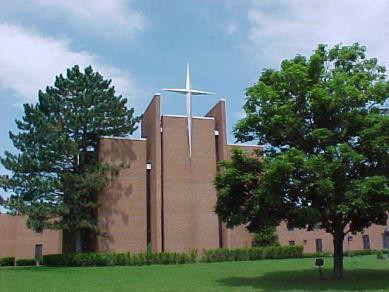 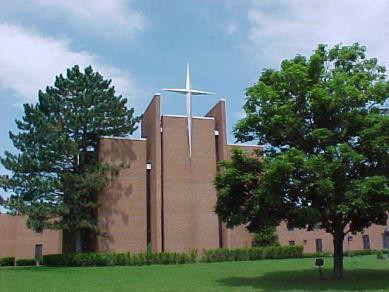 Beautiful, spacious grounds on a quiet hill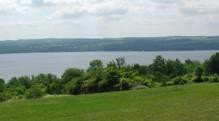 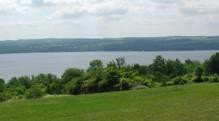 We know you will enjoy this lovely setting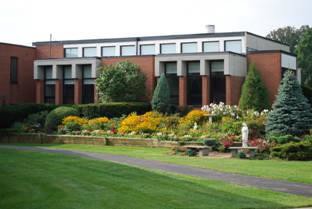 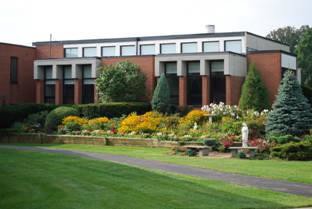 